3 Key Tenets Of The Best Brand Storytelling Carolyn Griffin, strategy director at Siegel+Gale, outlines three principles for brand storytelling: defining a hero, creating a memorable brand world and planning ahead to keep the plot moving. "Brands that advance a strong plot are planners. They think beyond the moment to create connected events that drive their story forward with clarity and surprise," Griffin writes.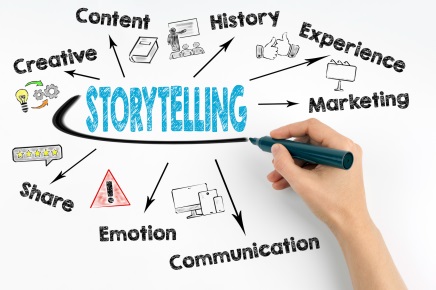 Muse by Clio 12/7/22https://musebycl.io/musings/principles-world-class-brand-storytellingImage credit:http://www.pammarketingnut.com/wp-content/uploads/Fotolia_168696725_Subscription_Monthly_M.jpg